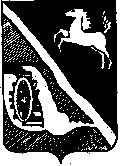 АДМИНИСТРАЦИЯ ШЕГАРСКОГО РАЙОНАТОМСКОЙ ОБЛАСТИП О С Т А Н О В Л Е Н И Е29.09.2020	№ 872с. МельниковоВ соответствии со статьей 179 Бюджетного кодекса Российской Федерации, Постановлением Администрации Шегарского района от 28.07.2014 г. № 883 «Об утверждении порядка принятия решений о разработке муниципальных программ муниципального образования «Шегарский район», их формирования и реализации»,ПОСТАНОВЛЯЮ:        1.  Утвердить муниципальную программу «Доступная среда на период 2021 - 2023 годы», согласно приложению № 1 данного постановления.2. Считать утратившим силу  постановление Администрации Шегарского района от 29.09.2016 г. № 589 «Об утверждении муниципальной программы «Доступная среда на период 2017 - 2020 годы» (в редакции от 25.07.2017 № 604; от 24.05.2018 № 393; 27.02.2019 №182; 27.09.2019 № 780; 30.12.2019 № 1055; 09.09.2020 № 802) с 01 января 2021 года.3. Настоящее постановление  не позднее 20 дней со дня его подписания подлежит официальному опубликованию в средствах массовой информации и на официальном сайте муниципального образования «Шегарский район» и вступает в силу с 01 января 2021 года.4. Контроль за исполнением настоящего постановления  возложить на Заместителя Главы Шегарского района по социальной сфере Т.В. Звереву.Исполняющий обязанности главы администрации Шегарского района                                              Е.Б. БогдановЧитиа Ю.А.2-12-60Приложение №1 к постановлению Администрации Шегарского района № ___ от ________ 2020 ПАСПОРТ МУНИЦИПАЛЬНОЙ ПРОГРАММЫ«Доступная среда на период 2021-2023 годы»Введение        На территории Шегарского района  Томской области на 1 сентября 2020 года проживает  2222 инвалида (из них 44  - относятся к категории дети-инвалиды), что составляет 11,7% населения района, в том числе по группам инвалидности:      -  473 человека имеют I  группу инвалидности;        - 1072 человека -  II группу инвалидности;      - 633 человека - III группу инвалидности.За 2017-2019 годы в рамках программы по доступной среде реализованы следующие мероприятия:1.  обследованы и составлены паспорта доступности на 9 объектов социальной инфраструктуры из 122 объектов; 2. выполнены ремонты жилых помещений на общую сумму 299980,0:- замена деревянных окон на окна ПВХ инвалиду 3 группы Бондаренко В.П. из с. Мельниково на сумму 29489,0 рублей;- ремонт кровли жилого дома  инвалиду 3 группы Земиной Н.В. из с. Мельниково в сумме 61531,0 рубль;-обшивка стен металлосайдингом инвалиду 3 группы Липовка Г.В. из с. Монастырка в сумме 108980,0 рублей;- проведение водопровода к жилому дому инвалиду II группы Сазоновой Вере Алексеевне (с. Монастырка) на сумму 99980,0 рублей;3. ежегодно проводились мероприятия: декада инвалидов и фестиваль для лиц с ограниченными возможностями «Преодолей себя». За четыре года на праздничные мероприятия из средств местного бюджета затрачено 300000,0 рублей;4. выпущено в районной газете «Шегарский вестник» 24 материала о жизни и проблемах инвалидов;5. 11 специалистов образовательных учреждений и учреждений культуры прошли обучение по вопросам инклюзивного образования создания в учреждениях безбарьерной среды, позволяющей обеспечить полноценную интеграцию инвалидов, в первую очередь детей-инвалидов на сумму 114180 рублей;6. 20000,0 рублей потребовалось на изготовление и монтаж пристенного поручня муниципальному казенному образовательному учреждению дополнительного  образования «Центр детского творчества» для создания беспрепятственного доступа для инвалидов в данном образовательном учреждении.С 2017 по 2020 годы проведены мероприятия в рамках программы на 734160 рублей. Для полноценной интеграции инвалидов в общество необходимо продолжать создавать условия для беспрепятственного доступа маломобильных групп населения в здания социальной инфраструктуры и приоритетных сферах жизнедеятельности для лиц с ограниченными возможностями, создавать более комфортные условия проживания для инвалидов, проводить спортивные и культмассовые мероприятия для данной группы населения, чтобы граждане с ограниченными возможностями, могли полноценно интегрироваться в общество. Цель паспортизации объектов социальной инфраструктуры и услуг является выявление уровня их доступности для всех категорий маломобильных групп населения. Это позволит создать реестры объектов, доступных для маломобильных групп населения и объектов, подлежащих адаптации, а также позволит определить меры по поэтапному повышению уровня доступности и приоритеты в финансировании мероприятий по обеспечению беспрепятственного доступа.Реализация мероприятий по повышению доступности объектов социальной инфраструктуры для инвалидов позволяет не только получать необходимые муниципальные услуги, но и создавать условия для вовлечения большего количества инвалидов в общественную и досуговую деятельность, что также значительно влияет на повышение качества жизни инвалидов.Культурно-досуговая и спортивная деятельность влияет на социальную адаптацию и интеграцию инвалидов, помогает людям с ограниченными возможностями реализовать себя в обществе, оздоравливают организм, оказывают положительное воздействие на психику, позволяют чувствовать себя социально защищенными и полезным. В связи с этим, предполагается в рамках муниципальной программы продолжить реализацию мероприятий в данном направлении. Разработка муниципальной программы обусловлена необходимостью реализации права населения на улучшение качества жизни, а также на создание инвалидам и другим маломобильным группам населения равных возможностей для участия в жизни общества.Цели и задачи муниципальной программы «Доступная среда на период  2021-2023 годы».Цель программы:Создание на территории муниципального образования «Шегарский район» безбарьерной среды, позволяющей обеспечить  полноценную интеграцию инвалидов в общество.Задачи программы:- повышение уровня доступности;- предоставление услуг по культурной, спортивно-оздоровительной и социальной реабилитации;- формирование благоприятного общественного мнения в отношении инвалидов через СМИ и интернет.3. ПЕРЕЧЕНЬ ПРОГРАММНЫХ МЕРОПРИЯТИЙ МУНИЦИПАЛЬНОЙ ПРОГРАММЫ «Доступная среда на период 2021-2023 годы»4.  ПЛАНИРУЕМЫЕ  РЕЗУЛЬТАТЫ РЕАЛИЗАЦИИ МУНИЦИПАЛЬНОЙ ПРОГРАММЫ «Доступная среда на период 2021-2023 годы» Об утверждении муниципальной программы «Доступная среда на период 2021 - 2023 годы» Наименование муниципальной программы                 Муниципальная программа Шегарского района «Доступная среда на период 2021-2023 годы» (далее - Программа) Муниципальная программа Шегарского района «Доступная среда на период 2021-2023 годы» (далее - Программа) Муниципальная программа Шегарского района «Доступная среда на период 2021-2023 годы» (далее - Программа) Муниципальная программа Шегарского района «Доступная среда на период 2021-2023 годы» (далее - Программа)КоординаторЗаместитель Главы Шегарского района по социальной сфере Заместитель Главы Шегарского района по социальной сфере Заместитель Главы Шегарского района по социальной сфере Заместитель Главы Шегарского района по социальной сфере Ответственный исполнитель муниципальной программы  Помощник заместителя Главы Шегарского района по социальной сфере Помощник заместителя Главы Шегарского района по социальной сфере Помощник заместителя Главы Шегарского района по социальной сфере Помощник заместителя Главы Шегарского района по социальной сфере Участники мероприятий муниципальной программыМКУ «Администрация Шегарского района»; МКУ «Отдел образования Администрации Шегарского района»; МАУК «Культурно-спортивный центр Шегарского района», ОГБУ «ЦСПН Шегарского района», администрации сельских поселенийМКУ «Администрация Шегарского района»; МКУ «Отдел образования Администрации Шегарского района»; МАУК «Культурно-спортивный центр Шегарского района», ОГБУ «ЦСПН Шегарского района», администрации сельских поселенийМКУ «Администрация Шегарского района»; МКУ «Отдел образования Администрации Шегарского района»; МАУК «Культурно-спортивный центр Шегарского района», ОГБУ «ЦСПН Шегарского района», администрации сельских поселенийМКУ «Администрация Шегарского района»; МКУ «Отдел образования Администрации Шегарского района»; МАУК «Культурно-спортивный центр Шегарского района», ОГБУ «ЦСПН Шегарского района», администрации сельских поселенийЦель муниципальной    
программы                  Создание на территории муниципального образования «Шегарский район» безбарьерной среды, позволяющей обеспечить  полноценную интеграцию инвалидов в обществоСоздание на территории муниципального образования «Шегарский район» безбарьерной среды, позволяющей обеспечить  полноценную интеграцию инвалидов в обществоСоздание на территории муниципального образования «Шегарский район» безбарьерной среды, позволяющей обеспечить  полноценную интеграцию инвалидов в обществоСоздание на территории муниципального образования «Шегарский район» безбарьерной среды, позволяющей обеспечить  полноценную интеграцию инвалидов в обществоЗадачи муниципальной    
программы                  - повышение уровня доступности;- предоставление услуг по культурной, спортивно-оздоровительной и социальной реабилитации;- формирование благоприятного общественного мнения в отношении инвалидов через СМИ и интернет.- повышение уровня доступности;- предоставление услуг по культурной, спортивно-оздоровительной и социальной реабилитации;- формирование благоприятного общественного мнения в отношении инвалидов через СМИ и интернет.- повышение уровня доступности;- предоставление услуг по культурной, спортивно-оздоровительной и социальной реабилитации;- формирование благоприятного общественного мнения в отношении инвалидов через СМИ и интернет.- повышение уровня доступности;- предоставление услуг по культурной, спортивно-оздоровительной и социальной реабилитации;- формирование благоприятного общественного мнения в отношении инвалидов через СМИ и интернет.Сроки реализации           
муниципальной программы   2021-2023 годы 2021-2023 годы 2021-2023 годы 2021-2023 годыИсточники финансирования   
муниципальной программы, 
в том числе по годам (прогноз):      Расходы (тыс. рублей)                                  Расходы (тыс. рублей)                                  Расходы (тыс. рублей)                                  Расходы (тыс. рублей)                                  Источники финансирования   
муниципальной программы, 
в том числе по годам (прогноз):      Всего2021 год2022 год2023 годВсего: в том числе2563,01028,0750,0785,0Средства  бюджета муниципального района2498,01028,0750,0720,0Средства областного бюджета (по согласованию)        
 ----Средства федерального бюджета (по согласованию)  ----Другие источники   (по согласованию)          65,0--65,0Планируемые результаты     
реализации муниципальной
программы                  Составление паспортов объектов социальной инфраструктуры – 20%;Ремонт жилых помещений инвалидов – 3 человек;Доля доступных  (частично доступных) для инвалидов приоритетных объектов социальной инфраструктуры – 20%;Доля инвалидов задействованных в культурных и спортивных мероприятиях от общего числа инвалидов – 28%;5. Информационное освещение жизнедеятельности инвалидов – 6 материалов.Составление паспортов объектов социальной инфраструктуры – 20%;Ремонт жилых помещений инвалидов – 3 человек;Доля доступных  (частично доступных) для инвалидов приоритетных объектов социальной инфраструктуры – 20%;Доля инвалидов задействованных в культурных и спортивных мероприятиях от общего числа инвалидов – 28%;5. Информационное освещение жизнедеятельности инвалидов – 6 материалов.Составление паспортов объектов социальной инфраструктуры – 20%;Ремонт жилых помещений инвалидов – 3 человек;Доля доступных  (частично доступных) для инвалидов приоритетных объектов социальной инфраструктуры – 20%;Доля инвалидов задействованных в культурных и спортивных мероприятиях от общего числа инвалидов – 28%;5. Информационное освещение жизнедеятельности инвалидов – 6 материалов.Составление паспортов объектов социальной инфраструктуры – 20%;Ремонт жилых помещений инвалидов – 3 человек;Доля доступных  (частично доступных) для инвалидов приоритетных объектов социальной инфраструктуры – 20%;Доля инвалидов задействованных в культурных и спортивных мероприятиях от общего числа инвалидов – 28%;5. Информационное освещение жизнедеятельности инвалидов – 6 материалов.N п/пНаименование мероприятия Ресурсное обеспечениетыс. руб. Ресурсное обеспечениетыс. руб. Ресурсное обеспечениетыс. руб. Ресурсное обеспечениетыс. руб. Ресурсное обеспечениетыс. руб.Сроки выполненияИсполнитель (получатель денежных средств)Ожидаемый непосредственный результатN п/пНаименование мероприятиявсегов том числе в том числе в том числе в том числе Сроки выполненияИсполнитель (получатель денежных средств)Ожидаемый непосредственный результатN п/пНаименование мероприятиявсегоФБОБ МБЧаст.   инв-цииСроки выполненияИсполнитель (получатель денежных средств)Ожидаемый непосредственный результат1.Задача № 1. Повышение уровня доступности1.1. Мероприятие 1. Проведение паспортизации объектов социальной инфраструктуры и услуг в приоритетных сферах жизнедеятельности инвалидов и других маломобильных групп населения-----2021 годАдминистрация Шегарского районаК 2023 году составление паспортов объектов социальной инфраструктуры – 20%1.1. Мероприятие 1. Проведение паспортизации объектов социальной инфраструктуры и услуг в приоритетных сферах жизнедеятельности инвалидов и других маломобильных групп населения-----2022 годАдминистрация Шегарского районаК 2023 году составление паспортов объектов социальной инфраструктуры – 20%1.1. Мероприятие 1. Проведение паспортизации объектов социальной инфраструктуры и услуг в приоритетных сферах жизнедеятельности инвалидов и других маломобильных групп населения-----2023 год Администрация Шегарского районаК 2023 году составление паспортов объектов социальной инфраструктуры – 20%1.2. Мероприятие 2. Проведение ремонта жилых помещений инвалидов. 100,0--100,0-2021 годАдминистрация Шегарского района, Администрации сельских поселенийРемонт жилых помещений инвалидов – 3 чел.1.2. Мероприятие 2. Проведение ремонта жилых помещений инвалидов. 100,0--100,0-2022 год Администрация Шегарского района, Администрации сельских поселенийРемонт жилых помещений инвалидов – 3 чел.1.2. Мероприятие 2. Проведение ремонта жилых помещений инвалидов. 100,0--100,0-2023 год Администрация Шегарского района, Администрации сельских поселенийРемонт жилых помещений инвалидов – 3 чел.1.3. Мероприятие 3. Доступность приоритетных объектов социальной инфраструктуры:1.3.1.Разработка проектно-сметной документации на капитальный ремонт объектов200,0--200,0-2021 годМКУ «Отдел образования Администрации Шегарского района»,МАУК «КСЦ Шегарского района», Администрации сельских поселенийСоставление проектно-сметной документации на капитальный ремонт  объектов1.3.1.Разработка проектно-сметной документации на капитальный ремонт объектов200,0--200,0-2022 годМКУ «Отдел образования Администрации Шегарского района»,МАУК «КСЦ Шегарского района», Администрации сельских поселенийСоставление проектно-сметной документации на капитальный ремонт  объектов1.3.1.Разработка проектно-сметной документации на капитальный ремонт объектов200,0--200,0-2023 годМКУ «Отдел образования Администрации Шегарского района»,МАУК «КСЦ Шегарского района», Администрации сельских поселенийСоставление проектно-сметной документации на капитальный ремонт  объектов1.3.2.Создание условий доступности объектов социальной инфраструктуры и услуг в приоритетных сферах жизнедеятельности инвалидов и других маломобильных групп населения в т.ч.:1.3.2.1.в сфере культуры300,0--300,0-2021 годМАУК «КСЦ Шегарского района»Количество учреждений культуры, оборудованных с учетом доступности для инвалидов – 31.3.2.1.в сфере культуры30,0--30,0-2022 год МАУК «КСЦ Шегарского района»Количество учреждений культуры, оборудованных с учетом доступности для инвалидов – 31.3.2.1.в сфере культуры35,0--35,0-2023 годМАУК «КСЦ Шегарского района»Количество учреждений культуры, оборудованных с учетом доступности для инвалидов – 31.3.2.2.в сфере образования:170,0--170,0-2021 годМКУ «Отдел образования Администрации Шегарского района»Количество учреждений образования, оборудованных с учетом доступности для инвалидов – 81.3.2.2.в сфере образования:100,0--100,0-2022 год МКУ «Отдел образования Администрации Шегарского района»Количество учреждений образования, оборудованных с учетом доступности для инвалидов – 81.3.2.2.в сфере образования:100,0--100,0-2023 год МКУ «Отдел образования Администрации Шегарского района»Количество учреждений образования, оборудованных с учетом доступности для инвалидов – 81.3.2.3.в сфере потребительского рынка100,0--50,050,02023 годАдминистрация Шегарского района, руководители хозяйствующих субъектовдоступность 2 объектов потребительского рынка1.3.2.4.административных зданий138,0--138,0-2021 годАдминистрация Шегарского района, Администрации сельских поселенийПовышение уровня доступности административных зданий – 71.3.2.4.административных зданий200,0--200,0-2022 годАдминистрация Шегарского района, Администрации сельских поселенийПовышение уровня доступности административных зданий – 71.3.2.4.административных зданий100,0--100,0-2023 годАдминистрация Шегарского района, Администрации сельских поселенийПовышение уровня доступности административных зданий – 71.3.3.Создание специально отведенных парковочных мест на парковках (устройство разметки и установка знака «Парковка для инвалидов»)30,0--15,015,02023 годАдминистрация Шегарского района, руководители хозяйствующих субъектовОбеспечение доступности для инвалидов на парковках (4 парковочных места)1.3.4.Проведение обучающих мероприятий для специалистов образования, культуры, физической культуры и спорта по вопросам инклюзивного образования, создания в учреждениях безбарьерной среды, позволяющей обеспечить полноценную интеграцию инвалидов20,0--20,0-2021 годМКУ «Отдел образования Администрации Шегарского района», МАУК «КСЦ Шегарского района»;Администрация Шегарского районаКоличество специалистов, работающих с инвалидами, прошедшим обучение, повышение квалификации, стажировку – 9 чел.1.3.4.Проведение обучающих мероприятий для специалистов образования, культуры, физической культуры и спорта по вопросам инклюзивного образования, создания в учреждениях безбарьерной среды, позволяющей обеспечить полноценную интеграцию инвалидов20,0--20,0-2022 год МКУ «Отдел образования Администрации Шегарского района», МАУК «КСЦ Шегарского района»;Администрация Шегарского районаКоличество специалистов, работающих с инвалидами, прошедшим обучение, повышение квалификации, стажировку – 9 чел.1.3.4.Проведение обучающих мероприятий для специалистов образования, культуры, физической культуры и спорта по вопросам инклюзивного образования, создания в учреждениях безбарьерной среды, позволяющей обеспечить полноценную интеграцию инвалидов20,0--20,0-2023год МКУ «Отдел образования Администрации Шегарского района», МАУК «КСЦ Шегарского района»;Администрация Шегарского районаКоличество специалистов, работающих с инвалидами, прошедшим обучение, повышение квалификации, стажировку – 9 чел.2.Задача № 2Предоставление услуг по культурной, спортивно-оздоровительной и социальной реабилитации 2.1. Мероприятие № 1. Проведение ежегодного фестиваля для лиц с ограниченными возможностями  «Преодолей себя»40,0--40,0-2021 годАдминистрация Шегарского района, МАУК «КСЦ Шегарского района», МКУ «Отдел образования Шегарского района»Численность инвалидов, задействованных в культурных и спортивных мероприятиях  не менее 80 человек2.1. Мероприятие № 1. Проведение ежегодного фестиваля для лиц с ограниченными возможностями  «Преодолей себя»40,0--40,0-2022 годАдминистрация Шегарского района, МАУК «КСЦ Шегарского района», МКУ «Отдел образования Шегарского района»Численность инвалидов, задействованных в культурных и спортивных мероприятиях  не менее 80 человек2.1. Мероприятие № 1. Проведение ежегодного фестиваля для лиц с ограниченными возможностями  «Преодолей себя»40,0--40,0-      2023 годАдминистрация Шегарского района, МАУК «КСЦ Шегарского района», МКУ «Отдел образования Шегарского района»Численность инвалидов, задействованных в культурных и спортивных мероприятиях  не менее 80 человек2.2 Мероприятие № 2. Проведение ежегодной Декады инвалидов60,0--60,0-2021 годАдминистрация Шегарского района, МАУК «КСЦ Шегарского района», МКУ «Отдел образования Шегарского района»Численность инвалидов, задействованных в культурных и спортивных мероприятиях  не менее 620 человек2.2 Мероприятие № 2. Проведение ежегодной Декады инвалидов60,0--60,0-2022 годАдминистрация Шегарского района, МАУК «КСЦ Шегарского района», МКУ «Отдел образования Шегарского района»Численность инвалидов, задействованных в культурных и спортивных мероприятиях  не менее 620 человек2.2 Мероприятие № 2. Проведение ежегодной Декады инвалидов60,0--60,0-2023 годАдминистрация Шегарского района, МАУК «КСЦ Шегарского района», МКУ «Отдел образования Шегарского района»Численность инвалидов, задействованных в культурных и спортивных мероприятиях  не менее 620 человек3.Задача № 3 Освещение в СМИ и интернете3.1.Мероприятие № 1. Формирование благоприятного общественного мнения в отношении инвалидов через СМИ и интернет-----2021-2023 гг.Официальный сайт Администрации Шегарского района, редакция газеты «Шегаркий вестник»Информационное освещение жизнедеятельности инвалидов не менее 6 материалов в годИТОГО 2563,0--2498,065,0ххх N 
п/пЗадачи,     
направленные
на достижение
целиКоличественные  и/или качественные  
целевые показатели, характеризующие
достижение   целей и решение
задачЕдиница 
измеренияИсточник  информации для расчётаБазовое     
значение    
показателя 
(на начало  
реализации)Планируемое значение показателя по годам реализацииПланируемое значение показателя по годам реализацииПланируемое значение показателя по годам реализации N 
п/пЗадачи,     
направленные
на достижение
целиКоличественные  и/или качественные  
целевые показатели, характеризующие
достижение   целей и решение
задачЕдиница 
измеренияИсточник  информации для расчётаБазовое     
значение    
показателя 
(на начало  
реализации)2021 год2022 год2023 год1234567891.Мероприятия, направленные  на формирование нормативной правовой базыПроведение паспортизации объектов социальной инфраструктуры и услуг в приоритетных сферах жизнедеятельности инвалидов и других маломобильных групп населенияДоля объектов, на которые составлены паспорта7,3%10%15%20%2.Мероприятия, направленные на повышение уровня доступностиПроведение ремонта жилых помещений инвалидов. Чел.01112.Мероприятия, направленные на повышение уровня доступностиДоступность приоритетных объектов социальной инфраструктуры  в сфере культурыКол-во объектов01112.Мероприятия, направленные на повышение уровня доступностиДоступность приоритетных объектов социальной инфраструктуры  в сфере образованияКол-во объектов03232.Мероприятия, направленные на повышение уровня доступностиДоступность объектов в сфере потребительского рынкаКол-во объектов0--22.Мероприятия, направленные на повышение уровня доступностиДоступность административных зданийКол-во объектов061-2.Мероприятия, направленные на повышение уровня доступностиУстройство специально отведенных парковочных мест для автотранспорта инвалидов на парковкахКол-во объектов0--42.Мероприятия, направленные на повышение уровня доступностиДоля специалистов сферы образования, культуры, физической культуры и спорта, прошедших специальную подготовку для работы с инвалидами Чел.43333.Мероприятия по предоставлению услуг по культурной, спортивно-оздоровительной и социальной реабилитации  Проведение ежегодного фестиваля для инвалидов «Преодолей себя»Количество человек768080803.Мероприятия по предоставлению услуг по культурной, спортивно-оздоровительной и социальной реабилитации Проведение ежегодной Декады инвалидовКоличество человек6136206206204.Формирование благоприятного общественного мнения в отношении инвалидов через СМИ и интернетИнформационное освещение проблем инвалидовКоличество выпущенных материалов6666